             RESUME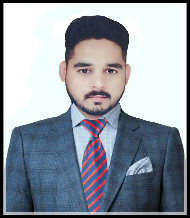  MD JUNAID  JUNAID.372405@2freemail.com POST APPLIED FOR: - HVAC SUPERVISOR To obtain a position in a reputed organization where my skills would be of value and the  organization could benefit out of it.   I have completed my Graduation from MAGADH UNIVRSITY (Bihar) Passed intermediate from S.S SINHA COLLEGE Bihar boardPassed High School from B.S.E.B Board (Patna)Completed two years of I.T.I in MRAC  from Ranchi  (JHARKHAND).Completed AUTO CAD certification course.AUTO CAD 2D.PRO ENGINEERING.CATIA.ANCYSCompleted successfully training of DCA.Company       : FARNEK SERVICES LLC (DUBAI)Project           : CITY WALK (MERAAS)Duration        : 22nd FEB to till continuePosition         : HVAC SupervisorCompany       :  IMDAAD LLC (DUBAI)Project           :  DUBAI INTERNATIONAL AIRPORT Duration        :   October 2015 to 20th may 2016Position         :   TEAM LEADER.Company       :  VOLTAS LTD (INDIA)Project           :  City style Mall,  Jamshedpur (Jharkhand)Duration        : 10.07.2013 to 13.10.2014Position         : HVAC TechnicianCompany.      :  Cool Refrigeration Service (INDIA)Duration        :  20.09.2011 to 08.10.2012Position         :  HVAC TechnicianKnowledge about “preventive” & break down maintenance.Inspect facilities periodically to determine problems and necessary maintenance.Prepare weekly,Monthly,Quarterly,Annually maintenance schedules and allocate work.Inspect and maintain building systems.Prepare Evidence record of weekly,Monthly,Quarterly,Annually maintenance  PPM of “ HEATING VENTILATION AIR CONDITIONING” units like CHILLER,AHU,FAHU,SAHU,ECU,FCU,DX UNIT etcHVAC systems and their components  for the purpose of evaluating condition, identifying necessary repairs and recommending preventive maintenance.Installs heating and air conditioning equipment and systems for the purpose of providing enhanced and/or upgraded capabilities.Performs routine and preventive maintenance as needed for the purpose of ensuring the ongoing functioning of HVAC systems.Repairs heating and air conditioning systems and/or components (e.g. pumps, motors, air handlers, fan coils, piping, etc.) for the purpose of ensuring a comfortable work environment.Knowledge about plate type heat exchanger,Knowledge about “Overhauling of Reciprocating Compressor.preventive” & break down maintenanceKnowledge in record maintenance of data in check sheet & transferred to computerDay to day operating of centralized air conditioning system.Breakdown rectification of air conditioning system.Knowledge of Chiller pump, Condenser Pump, Cooling tower, Chiller desk clean, Condenser desk clean.Preventive (routine) maintenance & alignment of Auxiliary equipment viz; centrifugal pumps A.H.U., F.C.U., Blower, Cooling tower etc.Alignment of equipment with their drive.Operations of reciprocating screw type and centrifugal compressor. All micro processor based system, water cooled and air cooled.Pressure testing, Evacuating and refrigerant to up and charging package chiller.Maintenance and servicing of Window A/C and Split type A/C.All type of Air conditioning (Erection and commissioning).Date of Birth	:  07-04-1994Gender          	:  MaleNationality    	:  IndianReligion		:  IslamHobbies	:  CricketLanguages         :  Hindi,English,UrduCareer Objective:-Educational Qualifications:-Certification Training:-Working experience:-Nature of job:-Personal Details:-